               Боевой путь 738 - легкого артиллерийского полка  69 - легкой артиллерийской бригады             Фронтовые дороги, день за днем.                       1942 – 1945 г.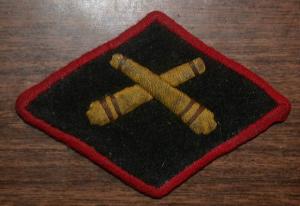 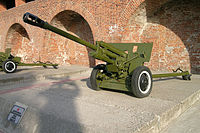                 Посвящается памяти моего деда, артиллериста                                          738 лап  красноармейца Фоттахова  Шакирзяна            и  всем солдатам Великой Отечественной Войны. 738 легкий артполк в/ч 73540 начал  боевой путь от 738 артполка ПТО РГК -противотанковой обороны Резерва Главного Командования, образованного с 3-го по 8-е июля 1941г. в Киеве на базе 11-й абр ПВО. Полк вошел в состав 24 Армии                           резерва Ставки ВК.    С  14.04.42г. полк реорганизован в иптап-истребительный противотанковый  артполк РГК.                              в действующей Армии:    с   03.07.41 – 05.11.42г. в 1941г. ком.738 ап пто РГК майор Касаткин Г.В. нач. штаба ст. л-т Кузьменко Г.К. в 1942г. ком.738 иптап  РГК майор Паринов.  нач. штаба  майор Левин А.Г. с августа по ноябрь 1941г. полк в составе 40-й, 38-й, 62-й  армии.    738, 651, 612 истребительно противотанковые артиллерийские полки, прошедшие до Сталинградской битвы, суровый путь боев на полях Украины, Донских степях в составе  Юго-Западного,  Юго-Восточного  и Сталинградского фронта,  из-за больших потерь в Сталинграде, в ноябре 1942г., направлены на переформирование.                                                             декабрь 1942 г. Формирование 69 Легкой артиллерийской бригады   738, 651, 612  артполки выведены на пополнение личным составом  и                вооружением в Горьковский артиллерийский учебный центр, расположенный в Ивановской области, ст. Ильино,  Гороховецкого района, в 60 км от г. Горький. Приказом Наркомата обороны № 00226 от 31 октября 1942г. «О формировании в Резерве Ставки Верховного Главнокомандования 18 зенитных и 18 артиллерийских дивизий РГК»  и Постановлением ГКО 2584сс  от 06.12.42г.  о формировании в составе артиллерийских дивизий РГК истребительно-противотанковых, гаубичных, пушечных и минометных бригад, в учебном центре в декабре началось формирование 15-й  арт дивизии прорыва РГК в составе:       69 ипт артбригады с иптап: 738, 651, 612     72 пушки  76мм Зис-3 обр.1942г.       44 - пушечной артбригады с полками:  766, 228.                 36 пушек  152 мм       35 - гаубичной бригады с полками:       824, 667, 558          60 гаубиц  122 мм       18 - минометной бригады с полками:    235, 227, 219, 211  80 минометов 120 ммОбщую численность артиллерийской дивизии РГК установить  -  9368 человек.На укомплектование артиллерийских дивизий РГК, формируемых при учебных артиллерийских центрах, обратить  из расчета:   252- грузовых автомашин типа         ГаЗ АА, 165- автотягачей типа Студебекер,  48- тракторов типа «Катерпиллер»,            14- легковых автомашин,  3- мотоцикла,  24- тракторных прицепа на каждую артиллерийскую дивизию РГК.Начальникам главных управлений НКО обеспечить формируемые при учебных артиллерийских центрах зенитные и артиллерийские дивизии РГК полностью положенным по штатам и табелям вооружением, снаряжением и другим военным имуществом.  Формирование артиллерийских дивизий  РГК закончить к 20.12.42г.Во исполнение директивы № 1116905 от 23.11.42г., Заместителя Наркома Обороны СССР генерал-полковника Воронова Н.Н.  и директивы №1117211 от 11.12.42г.15.12.42г  Приказом по учебному центру № 0098 в составе 15 арт дивизии прорыва РГК начато формирование  69 истребительно противотанковой  бригады по штату № 08/201, полки формируются по штату  истребительного  противотанкового артиллерийского полка РГК.   26.12.42г. приказом №1 по дивизии в командование дивизии вступил гвардии полковник Корочкин Александр Алексеевич, 1901 года рождения.02.01.43г. Приказом  по Горьковскому учебному центру № 0109, на основании шифрограммы № 1195/м Заместителя  Командующего Артиллерии Красной армии, 69-я ипт бригада преобразована  в  69-ю легкую артиллерийскую бригаду по штату  № 08/202 с легкими артиллерийскими полками:      738 - в/ч п.п. 73540                                                                                              651 - в/ч п.п. 59966                                                                                         612 - в/ч п.п. 5529113.01 43г. получен приказ  НКО  за подписью т. Сталина о назначении Корочкина А.А. командиром 15 арт дивизии прорыва РГК. 69 Лабр в действующей Армии:      17.02.43 – 04.04.44г.                                                              06.07.44 – 09.05.45г.                                                             09.08.45 – 03.09.45г                                                                                   командир 69 ЛАБР полковник Неверов Анатолий Григорьевич     1899 г.командир 738 лап     майор   Левин Абрам Григорьевич  1903 г.командир 651 лап     п/п-к     Лизюков  Петр  Ильич         1909 г.командир 612 лап     майор   Волков Яков Иванович        1907 г.в  44-45г.  командир 738 лап   п/п-к  Чикмарев Михаил Петрович   1901 г.в  45-46г.  командир 738 лап  майор  Гринь Арсений Федорович     1906 г.                                               схема организации бригады.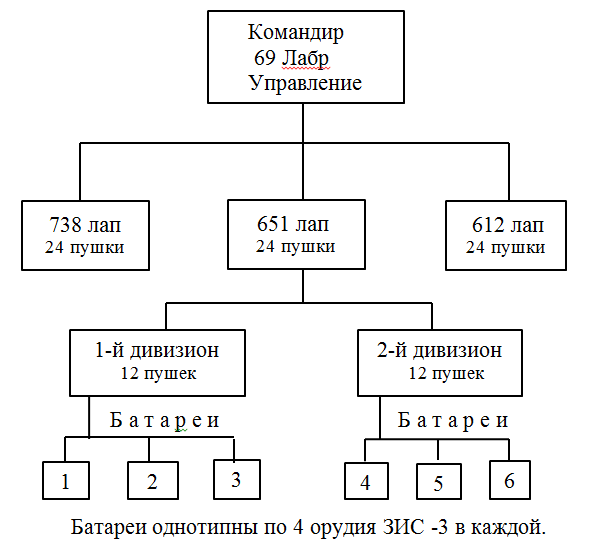   по штату № 08/202 численный состав легкого артполка -  557 человек:                                                                                              нач/состав - 61,  младший нач/состав -128,  рядовых - 368.На вооружении лап – 24 дивизионные пушки  калибром 76 мм ЗИС-3, обр. 1942г.    В составе полка:  2-а дивизиона– 12 орудий, в каждом дивизионе по 3-и батареи.                                                                                                                                  В полку – 6 батарей, в каждой батарее по 4 орудия (2-огневых взвода)         На вооружении 69Лабр 72-е пушки,  штабная батарея орудий не имела.  Список командно-начальствующего состава 69Лабр на январь 1943 г. 1.  командир бригады ………. полковник      Неверов Анатолий Григорьевич. 2.  зам. к-ра по политчасти …. гв подпол-к   Лившиц Яков Аронович. 3.  адъютант комбрига ……..  лейтенант       Гуревич Моисей Григорьевич. 4.  начальник штаба ………...  гв подпол-к   Пилипенко Семен Яковлевич.  5.  пом. начштаба……………  капитан          Нелида Степан Яковлевич 6.  пом. начштаба……………  капитан          Левченко Виктор Григорьевич. 7.  пом. начштаба по тылу ….  ст. л-т             Петр Павел Вячеславович. 8.  нач. связи ………………… капитан          Разумов Александр Яковлевич 9.  зав. делопроизводством … т/инт 2 ранга  Языков Георгий Васильевич.10. нач. политотдела ………… гв майор         Андреев Василий Матвеевич.11. пом. нач. по комсомолу … лейтенант        Ноздрачев Иван Михайлович.12. ст. инструктор по орг-но            партийной работе …… ст. политрук   Ишутинов Василий Иванович.13. инструктор по учету парт.     комсомольской докум-ии …мл. политрук  Тарасов Иван Иванович.14. агитатор ………….…………..  лейтенант  Пайков Дмитрий Герасимович.15. секретарь парткомиссии … ст. лейтенант  Шевлаков Семен Михайлович. 16. инструктор по артвоор-ю…в/инж 2 ранга  Фейгельман Моисей Михайлович.17. командир штабной батареи .… лейтенант  Покровский Игорь Михайлович.18. замкомбата по политчасти….без в/звания Черба Прокофий Васильевич.19. командир взвода разведки .…. лейтенант  Пожитных Николай Митрофанович.20. фельдшер ……………………  в/фельшер  Ефанов Александр Петрович.21. командир взвода связи …. мл. лейтенант  Аверичев Дмитрий Иванович.22. нач. особ/отдела …..  ст. лейтенант гос/б  Цуйман Николай Яковлевич.23. инспектор по авто/тран.                        снабжению……. тех/ ст. лейтенант Хмылев Михаил Сергеевич.    В декабре 1942г. рядовой  Фоттахов Шакирзян - 1906 г/р,  уроженец Арского  района  ТАССР  д. Бужа,   мобилизован в начале декабря 1942г. военным комиссариатом  г. Асбест, где проживал с семьей на ул. Южная д-10, кв-14,  направлен  в  69-ю Лабр,  738 лап,  где  воевал в составе :                                                                1-го дивизиона,  2-й батареи,  в  артрасчете, орудийным номером.       Орудийный номер (ОН) в расчете: военнослужащий, входящий в состав орудийного расчёта и выполняющий определённые обязанности по обслуживанию артиллерийского орудия, подготовке и ведению стрельбы.                                           В артиллерии  ОН присвоены:  наводчику,  замковому, заряжающему, подносчику,  снарядному.                                                                                                                                                   69 Лабр после пополнения, обучения и подготовки л/состава, направляется  в действующую армию,  в составе 15 артиллерийской дивизии прорыва  РГК.      штатное расписание артбатареи ИПТАП РГК на 25-е декабря 1942 года1. Командир батареи — капитан 2. Заместитель командира батареи — старший лейтенант 3. Заместитель командира батареи по политической части — политрук.                                                     Взвод управления4. Командир взвода управления — старший лейтенант          Отделение разведки5.  Помощник командира взвода управления — старший сержант  6.  Шофер — красноармеец7.  Старший разведчик — ефрейтор 8.  Разведчик — красноармеец 9.  Разведчик — красноармеец 10. Разведчик -  красноармеец 11. Разведчик  - красноармеец 12. Разведчик -  красноармеец       Отделение телефонной связи                          Отделение радиосвязи13. Командир отд. телефонной связи ст.с-т        22. Командир отд. радиосвязи - ст.с-т.14. Старший телефонист — ефрейтор.               23. Старший радист —      сержант15. Старший телефонист — ефрейтор                24. Радиотелеграфист — красноармеец 16. Телефонист — красноармеец                        25. Радиотелеграфист. — красноармеец17. Телефонист — красноармеец                        26. Радиотелеграфист. — красноармеец18. Телефонист — красноармеец19. Телефонист — красноармеец 20. Телефонист — красноармеец 21. Телефонист — красноармеец                                                                 1-й огневой взвод – 15 чел.27. Командир огневого взвода — старший  лейтенант                1-й орудийный расчет                                           2-й орудийный расчет28. Командир орудия — ст. сержант                        35. Командир орудия — ст. сержант 29. Зам. командира орудия- наводчик, серж.          36. Зам. командира орудия- наводчик, серж 30. Зам. наводчика     — мл. сержант                      37. Зам. наводчика — мл. сержант31. Орудийный номер — красноармеец                  38. Орудийный номер — красноармеец32. Орудийный номер — красноармеец                  39. Орудийный номер — красноармеец 33. Орудийный номер — красноармеец                  40. Орудийный номер — красноармеец34. Орудийный номер — красноармеец                  41. Орудийный номер — красноармеец                                                             2-й огневой взвод - 15чел.42. Командир огневого взвода — старший  лейтенант               3-й орудийный расчет                                            4-й орудийный расчет43. Командир орудия — ст. сержант                       50. Командир орудия — ст. сержант 44. Зам. командира орудия- наводчик, серж.         51. Зам. командира орудия- наводчик, серж 45. Зам. наводчика     — мл. сержант                      52. Зам. наводчика — мл. сержант46. Орудийный номер — красноармеец                  53. Орудийный номер — красноармеец47. Орудийный номер — красноармеец                  54. Орудийный номер — красноармеец 48. Орудийный номер — красноармеец                  55. Орудийный номер — красноармеец49. Орудийный номер — красноармеец                  56. Орудийный номер — красноармеец                 Отделение тяги ( 9чел.)                         Хозяйственное отделение ( 9чел.)57. Командир отделения тяги — ст. сержант           66. Старшина батареи — старшина 58. Механик-шофер — ст. сержант                           67. Инструктор санитарный — ст. сержант 59. Механик-шофер — ст. сержант                           68. Инструктор химический. — ст. сержант60. Механик-шофер — красноармеец                      69. Мастер орудийный — сержант 61. Шофер — ефрейтор                                            70. Шофер — младший сержант62. Шофер — красноармеец                                     71. Пулеметчик —    красноармеец 63. Шофер — красноармеец                                     72. Каптенармус —    ефрейтор 64. Шофер — красноармеец                                     73. Повар старший — ефрейтор 65. Шофер — красноармеец                                     74. Повар  — рядовой.                                                  Всего - 74  военнослужащего    Орудия ЗИС-3  вели огонь всеми имеющимися на тот период снарядами 76 мм:-  осколочно-фугасная граната 53 ОФ-350,  радиус поражения живой силы- 15 м.    на дистанции 7,5 км способна пробивать стену толщиной 75 см и 2-х метровую      земельную насыпь.-  шрапнель, с 1943г. применялась мало.-  подкалиберный бронебойный 53БП-354П, на дистанции 300м пробивал 105 мм, а     на дистанции 500м - 90мм  броню.-  бронебойный 53 УБР-354П-  кумулятивный  бронебойный 53БП-350А, поставлялся в войска с конца 1944г.      под углом  90  градусов пробивал броню толщиной 75-90 мм.     Прицельная дальность стрельбы  по движущимся танкам 400 м.            Легкие артиллерийские полки в составе бригад использовалась: - в период прорыва обороны противника: разрушение проволочных заграждений,   траншей, дзотов, уничтожение огневых средств, живой силы, артиллерии    противника,  для развития  наступления в составе передовых подвижных  групп,    сопровождение  огнем и колесами  пехоты и танков.   - в обороне,  для усиления противотанковой обороны, на наиболее танкоопасных    направлениях, уничтожение танков и других механизированных средств     противника. Перед началом боевых действий к 23 февраля 1943г.  на вооружении каждого  артполка имелось:  орудий 76мм – 24 шт.  Снарядов в бригаде -8934шт. 0,89 б/к.                                Транспортировка орудий и имущества осуществлялась  автомобилями:                           612 лап Виллис – 30 шт.,     Газ АА – 3 шт.                                                           651 лап Виллис – 30 шт.,     Газ АА – 2 шт.                                                          738 лап Виллис – 30 шт.,     Газ АА – 2 шт. штабная батарея Лабр  Виллис –   1 шт.,     Газ АА – 2 шт.  орудий не имелаДля транспортировки орудий и имущества позднее использовались автомобили Студебеккер,  Додж.      По штату каждый  артполк оснащался: ПТР - 24 шт,  ручной пулемет-12,  раций -24,  тел/апп - 45,  стереотруба - 6,                         буссолей -10,  биноклей -74, перископ разведчика – 7,  компас – 137 шт.9.02. с утра части дивизии выдвигаются для  погрузки в эшелоны на ст. Ильино,   от куда 10.02. эшелонами убывают на ст. Крестцы  Новгородская обл.,  расположенной в 135 км с-восточнее  г. Старая Русса.14.02.43г. от ст. Крестцы части 15 адп, 69 Лабр  двигаются к с.Мануйлово,  расположенное на реке  Пола, в 27 км с-восточнее г. Старая Русса.    с 15.02.43 – 30.03.43г.  в составе  27-й Армии  Северо-Западного фронта                                            в   боях  под  г. Старая Русса.18.02. Полки занимают боевые порядки:  651и 738 лап в районе южнее и ю-в Стариково,  612 лап в районе ю-заднее Стариково, в 18 км ю-в Старая Русса и в            4,5 км с-в Сычево.      Полки готовятся к боевым действиям.                                                       Виллис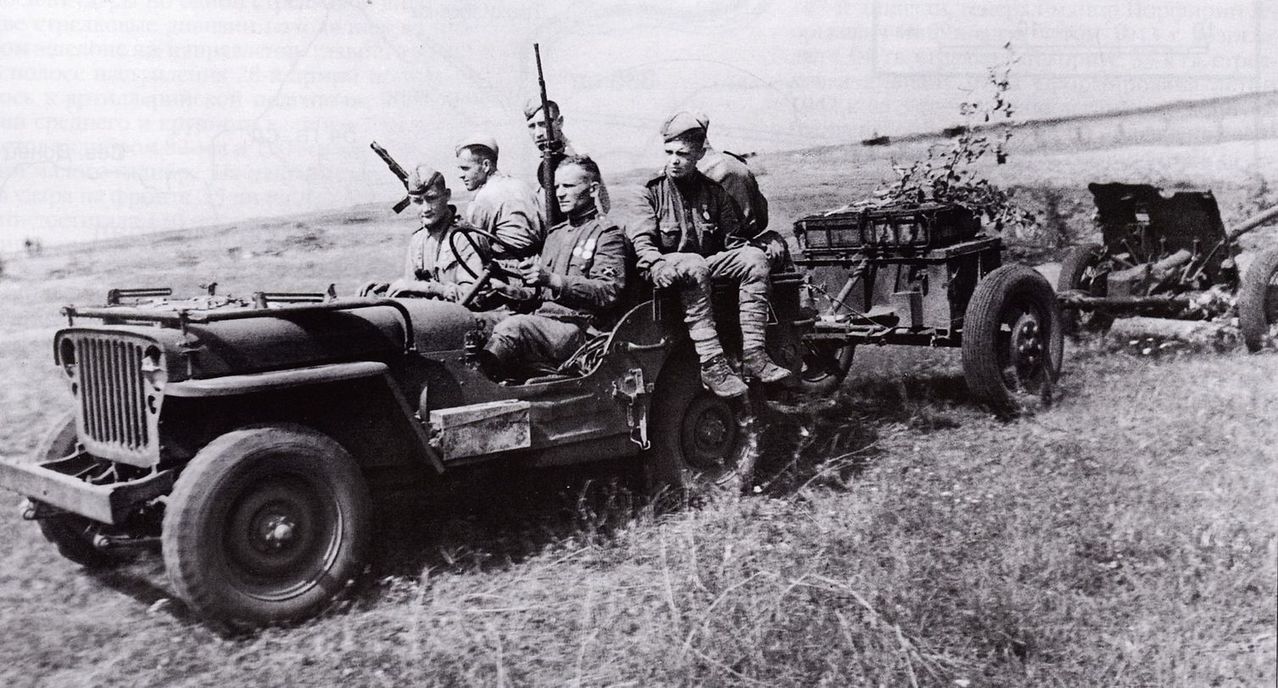                                                                Додж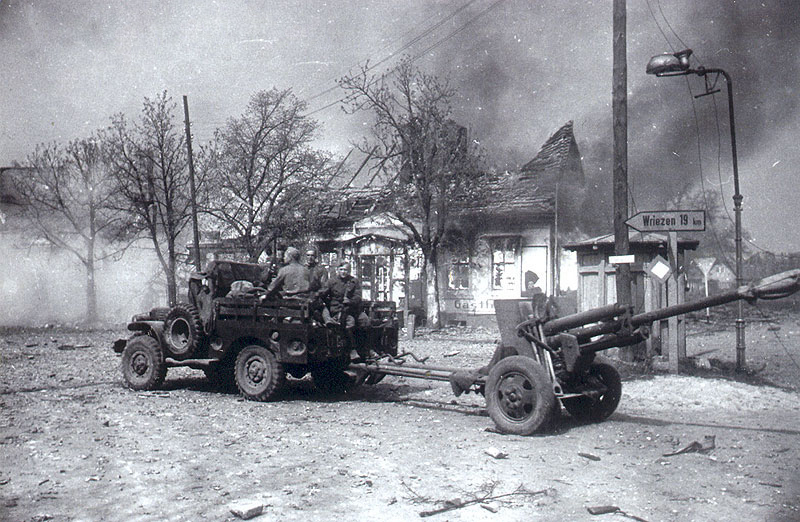                                                                                     Студебеккер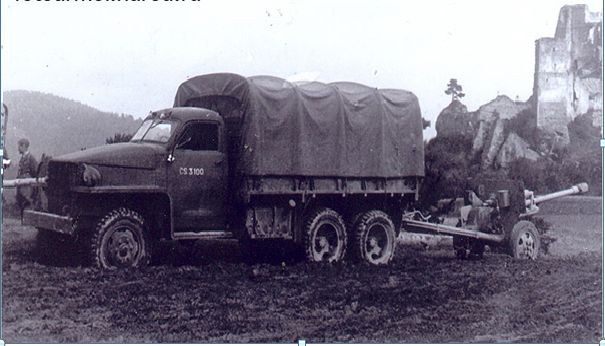 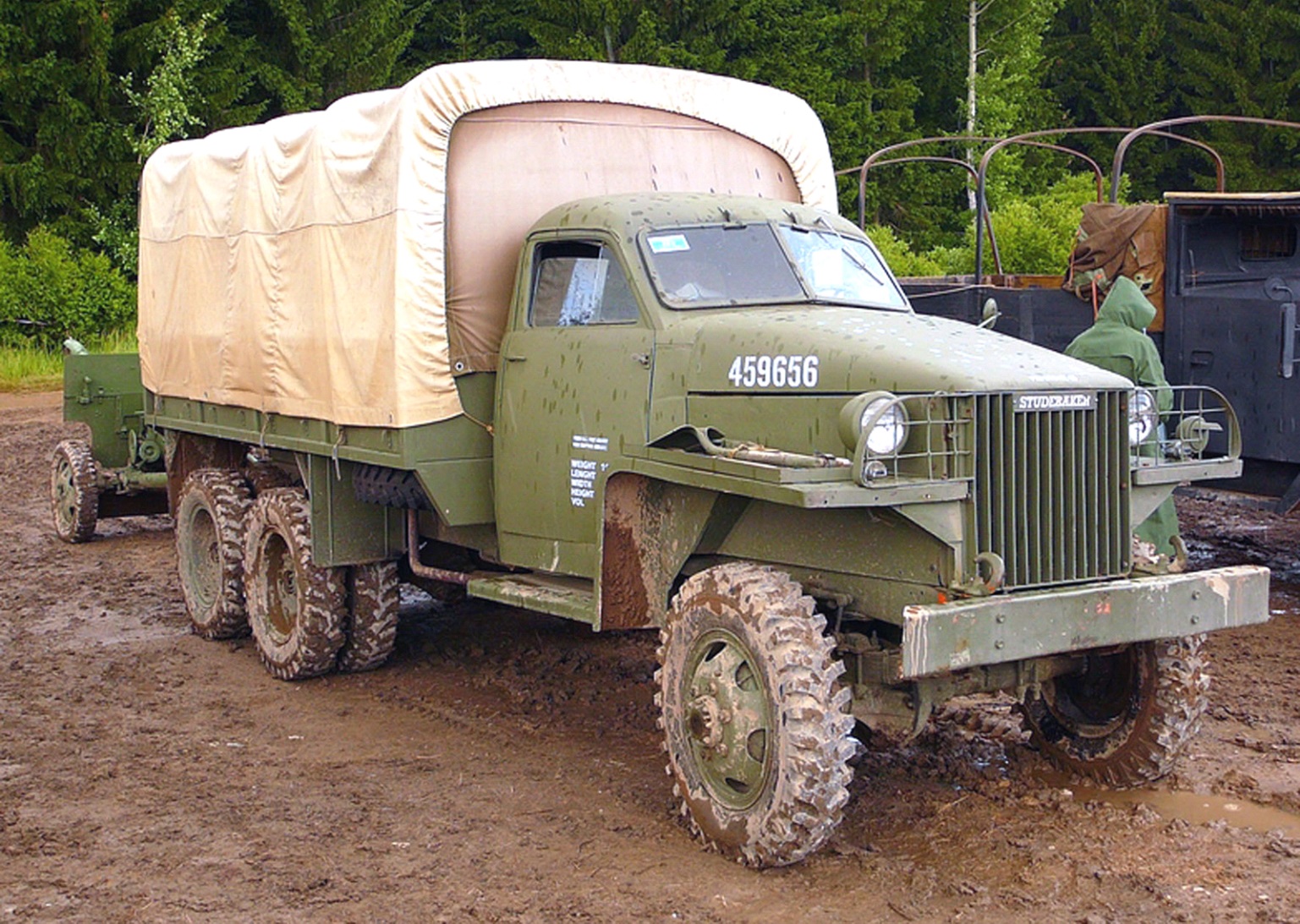                                                              ГАЗ  АА  полуторка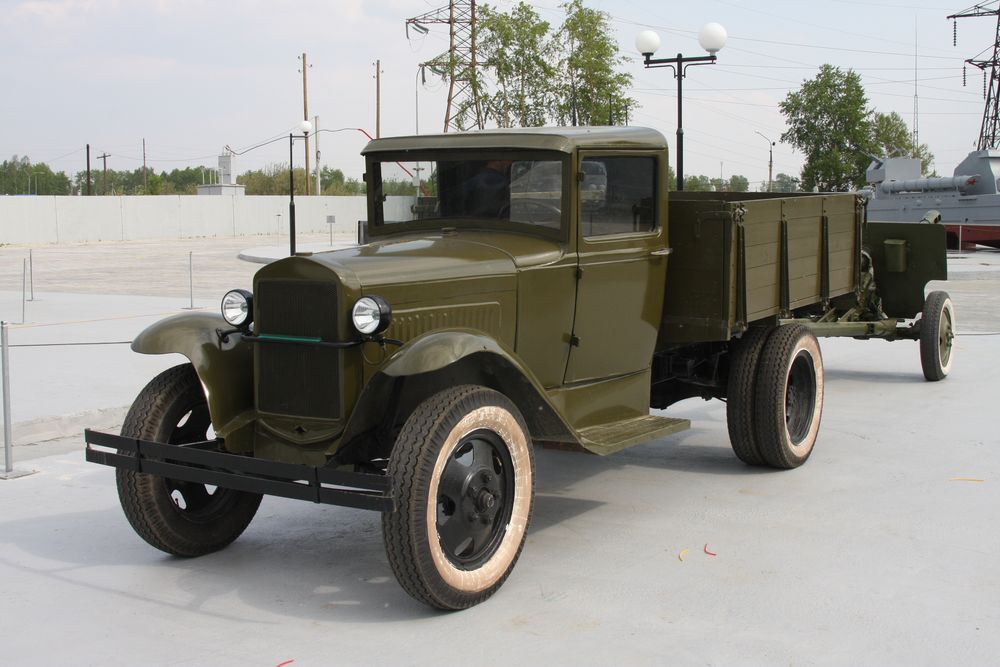                                                                       додж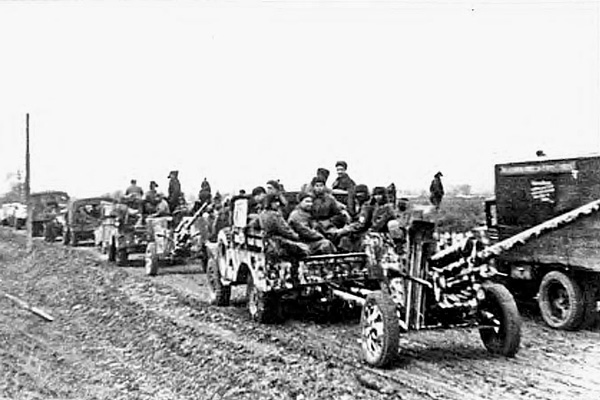                                      Сопровождение атаки танков огнем и колесами 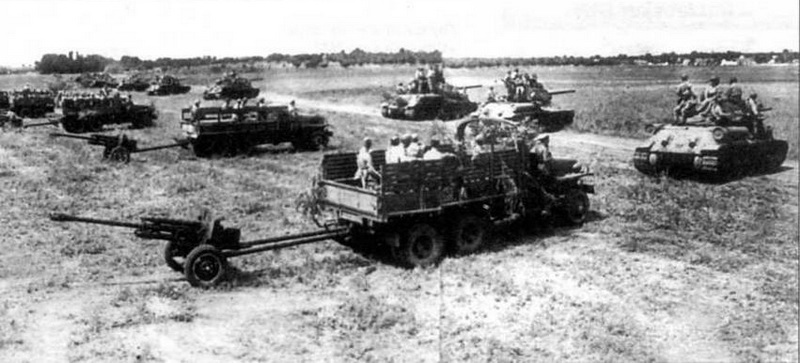 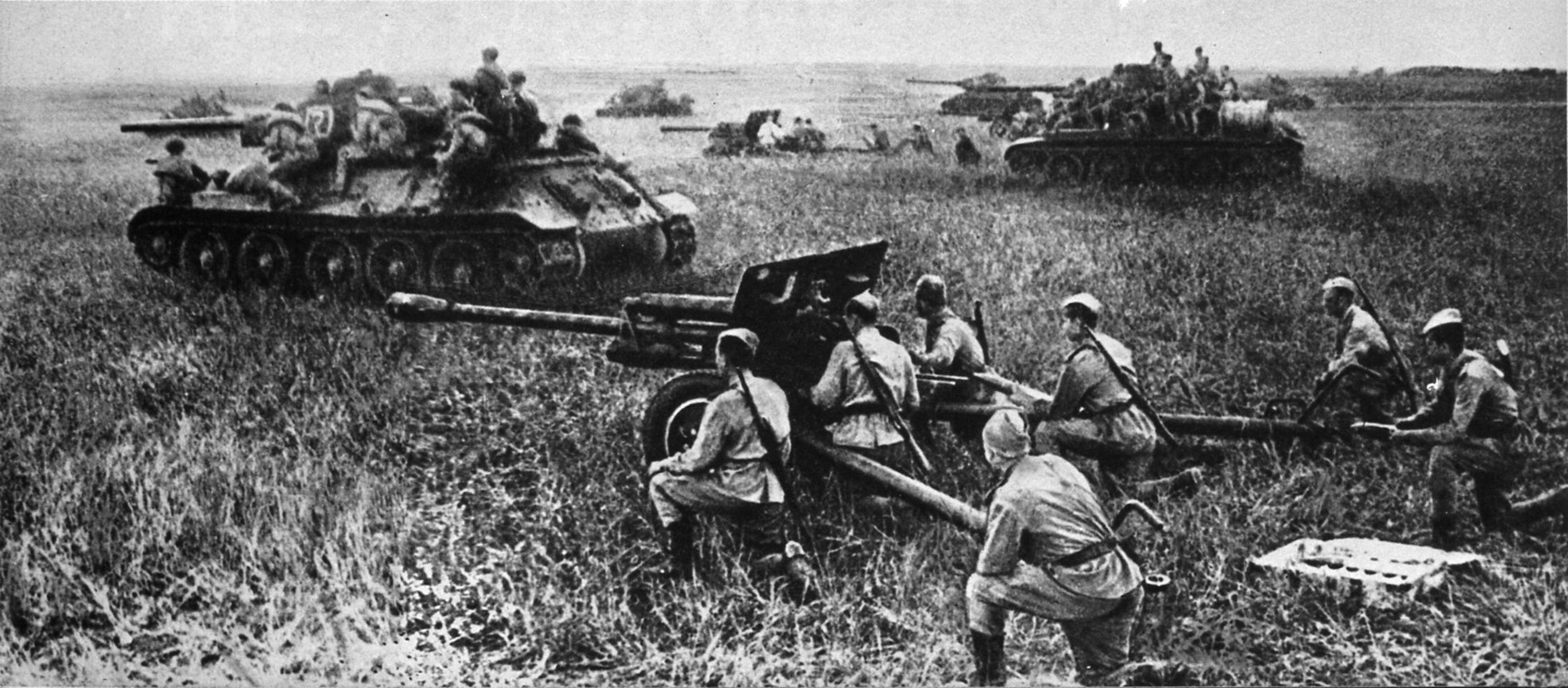 